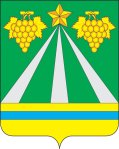 АДМИНИСТРАЦИЯ МУНИЦИПАЛЬНОГО ОБРАЗОВАНИЯ КРЫМСКИЙ РАЙОНПОСТАНОВЛЕНИЕот__28.12.2022____                                                                                               №        3927____город КрымскПОб утверждении Плана мероприятий переходного периода для организаций отрасли «Физическая культура и спорт», реализующих программы спортивной подготовки в качестве основного вида деятельности, не имеющих лицензии на осуществление образовательной деятельности В соответствии с Федеральным законом от 30 апреля 2021 года                  № 127-ФЗ «О внесении изменений в Федеральный закон «О физической культуре и спорте в Российской Федерации» и Федеральный закон «Об образовании в Российской Федерации», п о с т а н о в л я ю:1. Утвердить План мероприятий переходного периода для организаций отрасли «Физическая культура и спорт», реализующих программы спортивной подготовки в качестве основного вида деятельности, не имеющих лицензии на осуществление образовательной деятельности (приложение).2. Отделу по взаимодействию со СМИ администрации муниципального образования Крымский район (Безовчук) разместить настоящее постановление на официальном сайте администрации муниципального образования Крымский район в сети Интернет.3. Контроль за выполнением настоящего постановления возложить на заместителя главы муниципального образования Крымский район С.А.Гричаненко.4. Постановление вступает в силу со дня подписания и распространяется на правоотношения, возникающие с 1 января 2023 года.  Первый заместитель главы муниципального образования Крымский район                                                                  В.Н.Черник  Приложение к постановлению администрации             муниципального образования Крымский  район
от ______________ №  __________ПЛАНмероприятий переходного периода для организаций отрасли «Физическая культура и спорт», реализующих программы спортивной подготовки в качестве основного вида деятельности, не имеющих лицензии на осуществление образовательной деятельностиНачальник управления по физической культуре и спорту администрации   		                                                                                               Е.В. Мартыненко№ п/пНаименование мероприятияВид документаСрок реализацииМероприятия по приему поступающих для прохождения спортивной подготовки и переводу лиц, проходящих спортивную подготовку, на следующий (год) этап спортивной подготовки в 2023 годуМероприятия по приему поступающих для прохождения спортивной подготовки и переводу лиц, проходящих спортивную подготовку, на следующий (год) этап спортивной подготовки в 2023 годуМероприятия по приему поступающих для прохождения спортивной подготовки и переводу лиц, проходящих спортивную подготовку, на следующий (год) этап спортивной подготовки в 2023 годуМероприятия по приему поступающих для прохождения спортивной подготовки и переводу лиц, проходящих спортивную подготовку, на следующий (год) этап спортивной подготовки в 2023 году1Организация и проведение приема поступающих для прохождения спортивной подготовки в 2023 годуПриказ о зачисленииДекабрь 2022 года2Осуществление перевода лиц, проходящих спортивную подготовку, на следующий год (этап) спортивной подготовкиПриказ о переводе на следующий год (этап) спортивной подготовки или оставлении на повторное прохождение спортивной подготовки на том же году этапаДекабрь 2022 года3Формирование групп спортивной подготовки и закрепление за сформированными группами тренерского составаПриказ о формировании групп спортивной подготовки и закреплении тренеров за сформированными группамиНе позднее 30 декабря 2022 годаПриведение локальных актов и уставов организаций, реализующих программы спортивной подготовки,
в соответствие с требованиями Федерального закона № 127-ФЗ«О внесении изменений в Федеральный закон «О физической культуре и спорте в Российской Федерации» и Федеральный закон «Об образовании в Российской Федерации» (далее – Федеральный закон № 127-ФЗ)Приведение локальных актов и уставов организаций, реализующих программы спортивной подготовки,
в соответствие с требованиями Федерального закона № 127-ФЗ«О внесении изменений в Федеральный закон «О физической культуре и спорте в Российской Федерации» и Федеральный закон «Об образовании в Российской Федерации» (далее – Федеральный закон № 127-ФЗ)Приведение локальных актов и уставов организаций, реализующих программы спортивной подготовки,
в соответствие с требованиями Федерального закона № 127-ФЗ«О внесении изменений в Федеральный закон «О физической культуре и спорте в Российской Федерации» и Федеральный закон «Об образовании в Российской Федерации» (далее – Федеральный закон № 127-ФЗ)Приведение локальных актов и уставов организаций, реализующих программы спортивной подготовки,
в соответствие с требованиями Федерального закона № 127-ФЗ«О внесении изменений в Федеральный закон «О физической культуре и спорте в Российской Федерации» и Федеральный закон «Об образовании в Российской Федерации» (далее – Федеральный закон № 127-ФЗ)4Приведение уставов организаций, реализующих программы спортивной подготовки, в соответствие с требованиями Федерального закона № 127-ФЗ Постановление администрации муниципального образования Крымский район Не позднее 1 мая 2023 года5Государственная регистрация регистрирующим органом по месту нахождения юридического лица изменений в учредительных документах организации, осуществляющей спортивную подготовкуЛист записи ЕГРЮЛУстав в новой редакции с отметкой регистрирующего органаС 1 января 2023 годаВ течение 5 рабочих дней с даты поступления заявления6Внесение записи об изменении наименования организации, осуществляющей спортивную подготовку, в трудовые книжки работников. Изменение наименования в локальных актах организации, в том числе бланках письма, приказаТрудовые книжки работниковлокальные акты организацииВ течение 5 рабочих дней с даты регистрации устава7Получение временной лицензии на осуществление образовательной деятельности в течение переходного периода до получения лицензии на осуществление образовательной деятельностиЗаявление по установленной форме о получении временной лицензииВременная лицензия на осуществление образовательной деятельностиФевраль 2023 года(по графику министерства образования, науки и молодежной политики Краснодарского края)8Разработка, рассмотрение на тренерском совете и утверждение в установленном порядке дополнительной образовательной программы спортивной подготовки (по виду спорта)Дополнительная образовательная программа спортивной подготовки по виду спортаПриказ об утверждении программыПротокол заседания тренерского совета о рассмотрении и согласовании программыПо желанию: рецензии на дополнительную образовательная программа спортивной подготовки по виду спорта (внутренняя и внешняя)С 1 января 2023 годак дате подачи заявления на получение постоянной лицензии9Заключение в соответствии с гражданским законодательством Российской Федерации договоров, существенным условием которых является право пользования соответствующей материально-технической базой или объектом инфраструктуры (зданий, строений, сооружений, помещений), необходимых для осуществления образовательной деятельности по заявленной к лицензированию образовательной программе спортивной подготовки (при отсутствии документов о праве собственности)Договор(ы) об использовании материально-технической базы или объекта спорта (аренды или безвозмездного пользования), согласованные собственником имуществаилидокументы о праве собственности на объекты спортаДо даты подачи заявления на получение постоянной лицензии10Получение в соответствии с пунктом 2 статьи 40 Федерального закона от 30 марта 1999 года № 52-ФЗ «О санитарно-эпидемиологическом благополучии населения» санитарно-эпидемиологического заключения о соответствии санитарным правилам зданий, строений, сооружений, помещений, оборудования и иного имущества, необходимых для осуществления образовательной деятельности по образовательной программе спортивной подготовки, заявленной к лицензированиюСанитарно-эпидемиологическое заключение о соответствии санитарным правилам зданий, строений, сооружений, помещений, оборудования и иного имущества(выдача санитарно-эпидемиологических заключений осуществляется на основании предварительно полученных результатов санитарно-эпидемиологических экспертиз, расследований, обследований, исследований, испытаний и иных видов оценок, оформленных в установленном порядке)До даты подачи заявления на получение постоянной лицензии11Получение лицензии на осуществление образовательной деятельностиОрганизациям, не получившим лицензию на осуществление образовательной деятельности в установленные сроки, рекомендуется осуществить планомерный переход на выполнение работы «Организация и проведение спортивно-оздоровительной работы по развитию физической культуры и спорта среди различных групп населения»Заявление по установленной форме о получении лицензии с приложением документов по утвержденному перечнюЛицензия на осуществление образовательной деятельностиПосле внесения изменений в наименование организации (утверждения и регистрации устава) и получения санитарно-эпидемиологического заключения.До 1 сентября 2023 годаПриведение образовательной деятельности организаций, осуществляющих спортивную подготовку,
в соответствие с требованиями Федерального закона от 29 декабря 2012 г. № 273-ФЗ «Об образовании в Российской Федерации» и принятых в соответствии с ним нормативных правовых актовПриведение образовательной деятельности организаций, осуществляющих спортивную подготовку,
в соответствие с требованиями Федерального закона от 29 декабря 2012 г. № 273-ФЗ «Об образовании в Российской Федерации» и принятых в соответствии с ним нормативных правовых актовПриведение образовательной деятельности организаций, осуществляющих спортивную подготовку,
в соответствие с требованиями Федерального закона от 29 декабря 2012 г. № 273-ФЗ «Об образовании в Российской Федерации» и принятых в соответствии с ним нормативных правовых актовПриведение образовательной деятельности организаций, осуществляющих спортивную подготовку,
в соответствие с требованиями Федерального закона от 29 декабря 2012 г. № 273-ФЗ «Об образовании в Российской Федерации» и принятых в соответствии с ним нормативных правовых актов12Разработка, согласование и утверждение в установленном порядке локальных нормативных актов организации, осуществляющей спортивную подготовку, регламентирующих образовательную деятельностьЛокальные нормативные акты организации, разработанные в соответствии с Перечнем документов, регламентирующих организацию и осуществление спортивной подготовки в государственных учреждениях Краснодарского края, подведомственных министерству физической культуры и спорта Краснодарского края, утвержденным приказом министерства физической культуры и спорта Краснодарского края от 17 апреля 2020 г. № 405 Не ранее чем с даты выдачи временной лицензии на осуществление образовательной деятельности по 1 сентября 2023 года13Внесение в установленном порядке изменений в локальные нормативные акты организации в части деятельности по реализации дополнительной образовательной программы спортивной подготовки по виду спортаПриказы о внесении изменений в действующие локальные нормативные акты организацииНе ранее чем с даты выдачи временной лицензии на осуществление образовательной деятельности по 1 сентября 2023 года14Формирование коллегиальных органов управления организацией, осуществляющей спортивную подготовку Положения о коллегиальных органах управления организациейНе ранее чем с даты выдачи временной лицензии на осуществление образовательной деятельности по 1 сентября 2023 года15Создание по инициативе обучающихся, родителей (законных представителей) несовершеннолетних обучающихся и педагогических работников в целях учета мнения обучающихся, родителей (законных представителей) несовершеннолетних обучающихся и педагогических работников по вопросам управления организацией и при принятии организацией локальных нормативных актов, затрагивающих их права и законные интересыПоложение о совете родителей (законных представителей) несовершеннолетних обучающихсяПоложение о представительном органе обучающихся (совете обучающихся)Положение о представительном органе работников организацииНе ранее чем с даты выдачи временной лицензии на осуществление образовательной деятельности по 1 сентября 2023 года16Приведение сайтов организаций, осуществляющих спортивную подготовку, в соответствие с требованиями приказа Федеральной службы по надзору в сфере образования и науки Российской Федерации от 14 августа 2020 года № 831 «Об утверждении требований к структуре официального сайта образовательной организации в информационно- телекоммуникационной сети «Интернет» и формату представления информации»Положение о сайте организацииЛокальные распорядительные акты организацииНе ранее чем с даты выдачи временной лицензии на осуществление образовательной деятельности по 1 сентября 2023 года17Обеспечение размещения и обновления информации на официальных сайтах организаций, осуществляющих спортивную подготовку, в информационно-телекоммуникационной сети «Интернет» в соответствии с постановлением Правительства Российской Федерации от 20 октября 2021 года № 1802 «Об утверждении Правил размещения на официальном сайте образовательной организации в информационно-телекоммуникационной сети «Интернет» и обновления информации об образовательной организации, а также о признании утратившими силу некоторых актов и отдельных положений некоторых актов Правительства Российской Федерации»Локальные распорядительные акты организацииНе ранее чем с даты выдачи временной лицензии на осуществление образовательной деятельности по 1 сентября 2023 года18Включение в штатное расписание должностей педагогических работников(в соответствии Постановлением Правительства Российской Федерации от 21 февраля 2022 года № 225 «Об утверждении номенклатуры должностей педагогических работников организаций, осуществляющих образовательную деятельность, должностей руководителей образовательных организаций»Приказ об утверждении штатного расписанияШтатное расписание (согласованное в установленном порядке)Не ранее чем с даты выдачи временной лицензии на осуществление образовательной деятельностиНе позднее 1 мая 2023 года19Перевод лиц, работающих на должности «тренер», с их письменного согласия на должности «тренер-преподаватель», «старший тренер-преподаватель», предусмотренные номенклатурой должностей педагогических работников организаций, осуществляющих образовательную деятельность, должностей руководителей образовательных организаций, при условии отсутствия у них ограничений на занятие педагогической деятельностью, предусмотренных трудовым законодательством Российской ФедерацииУведомление органов службы занятости о предстоящем сокращении (исключении из штатного расписания должности «тренер»)Уведомление работников о предстоящем исключении должности «тренер» из штатного расписания и переводе на другую постоянную работуТрудовые договоры с работникамиЗа 3 месяца до начала процедуры, только после утверждения нового штатного расписания.За 2 месяца до начала процедурыНе позднее 1 сентября 2023 года20Направление ходатайства о внесении изменений в государственное задание в части исключения услуги по спортивной подготовке и включения услуги по реализации дополнительной образовательной программы спортивной подготовки по виду спортаМуниципальное задание на оказание услуги по реализации дополнительной образовательной программы спортивной подготовки по виду спорта, включая приказ о внесении измененийНе ранее чем с даты выдачи временной лицензии на осуществление образовательной деятельности не позднее                1 сентября 2023 года21Организация и осуществление перевода лиц, проходящих спортивную подготовку, на обучение по дополнительной образовательной программе спортивной подготовки по виду спортаПриказ об организации приема контрольно-переводных нормативов, в том числе утверждении аттестационной комиссии, сроков проведения приема нормативовТехнические протоколы приема контрольно-переводных нормативовИтоговый протокол заседания аттестационной комиссииПротокол заседания педагогического советаПриказ о переводе на обучение по дополнительной образовательной программе спортивной подготовки по виду спортаНе ранее чем с даты выдачи временной лицензии на осуществление образовательной деятельности не позднее             1 сентября 2023 года22Организация и проведение приема лиц на обучение по дополнительной образовательной программе спортивной подготовки по виду спортаПриказ об организации приемной кампании, в том числе утверждении приемной и апелляционной комиссий, сроков проведения приемаТехнические протоколы приема контрольных нормативовИтоговый протокол заседания приемной комиссии (при наличии апелляций – апелляционной комиссии)Приказ о зачисленииНе ранее чем с даты выдачи временной лицензии на осуществление образовательной деятельности не позднее                1 сентября 2023 года23Обучение по дополнительной образовательной программе спортивной подготовки по виду спортаНе позднее 1 сентября 2023 года